Osnovna šola Ivana Skvarče                       tel:/fax: 03/56-69-910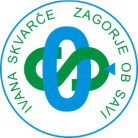 Cesta 9. avgusta 44                                   e-pošta: tajnistvo.iskvarce@guest.arnes.si1410 Zagorje ob Savi                                     davčna št.: 44831994                                                                           podračun pri UJP št.: 01342-6030687307___________________________________________________________________________ZAPISNIK SEJE SVETA STARŠEV, ki je bila dne 29. 9. 2015, ob 18.30 uri v učilnici geografijePrisotni: člani Sveta staršev (po seznamu), ga. ravnateljica Alenka Ašič.Predsednica Sveta staršev ga. Romana Bizjak je prisotne pozdravila, posebej nove člane sveta staršev. Prebrala je dnevni red , s katerim so se vsi prisotni strinjali.Dnevni red:Potrditev zapisnika zadnjega sestanka.Predstavitev LDN za šol. l. 2015/16.Poročila predstavnikov z roditeljskih sestankov.Razno.Ad1 Potrditev zapisnika zadnjega sestanka.Zapisnik zadnjega sestanka je bil potrjen.Ad2 Predstavitev LDN za šol. l. 2015/16LDN vsako leto pripravi ravnateljica v sodelovanju z zaposlenimi na šoli. Predstavi se Svetu staršev, sprejme pa ga Svet Zavoda. Objavil se bo tudi na spletni strani šole.Ga. ravnateljica je na kratko predstavila bistvene stvari, ki so zapisane v LDN:Potreba po večjem zunanjem športnem igrišču in tekaški stezi.Celotna adaptacija in prenova dvorišča pred šolo (v okviru praznovanja 50. obletnice šole - financer ustanovitelj).III. del praznovanja 50. letnice šole – osrednja prireditev bo na predlog ustanovitelja v mesecu aprilu 2016.II. in III. faza zamenjave oken na matični šoli (financer ustanovitelj).Na PŠ Podkum je potrebna ureditev sanitarij.Kadri- kljub 2 oddelkoma več v tem šolskem letu smo na novo zaposlili le 1 delavko, polovico administratorke in polovico hišnika.  S 5. 10. zaposlimo še eno kuharico zaradi povečanega števila kosil.Ad3 poročila predstavnikov z roditeljskih sestankov1.a – g. Guček: v razredu zaenkrat nobenih posebnosti. Izpostavljen pa je bil problem ceste, ki vodi do vrat šole. Ta cesta je odprta samo za intervencijska vozila,  vendar starši ne upoštevajo prepovedi. Prisotni predlagajo, da bi morali pri tej zadevi posredovati policaji in kršitelje ustrezno kaznovati.Starši še prosijo, če lahko voznik kombija, ki vozi v Ravensko vas počaka nekaj minut, ker ima en učenec glasbeno šolo in zato ostane brez prevoza domov. Ga. ravnateljica je povedala, da je prevoz vezan na urnik OŠ dr. Slavka Gruma, vendar pa o tej stvari z strani staršev učenca ni bila obveščena.1.b – ga. Mars: na sestanku ni bilo nobenih pripomb.1.c – ga. Krautberger: pohvala za sprejem prvošolčkov v šolo, drugače brez posebnosti.2.a – g. Lebar: letos bodo morali učenci že bolj resno poprijeti za delo, drugače ni posebnosti.2.b – g. Uranič: predstavitev dela za to šolsko leto, drugih posebnosti ni bilo.2.c – g. Kalšek: opr.3.a – ga. Kos: opr.3.b – g. Petek: zahteve in obveznosti bodo letos večje, učenci bodo že tudi številčno ocenjeni.V razredu se je pojavila manjša zadeva nasilja (fizično in besedno) nad učencem, ki pa je bila uspešno rešena v sodelovanju staršev in učiteljice. Posredovala je tudi policija in Center za socialno delo.4.a – g. Božjak: opr.4.b – g. Savšek: ni posebnosti.5.a – g. Vozelj: predstavitev dela v tem šolskem letu in CŠOD. Starše zanima, če je možno stroške CŠOD plačati v večih obrokih. Ga. ravnateljica je odgovorila, da se morajo stroški plačati pred odhodom. Če je v družini finančni problem, naj starši napišejo vlogo za pomoč iz šolskega sklada.5.b – ga. Maurer: učenci so zelo zadovoljni z razredničarko. Seznanjeni pa so bili z delom v tem šolskem letu in z zelo podrobno predstavitvijo CŠOD.Izpostavila je problem glede profesorja v OPB, ki naj bi imel nespoštljiv odnos do učencev. Ga. ravnateljica je povedala, da o tej zadevi še ni bila obveščena, vsekakor bi morala pridobiti informacije tudi od profesorja, predlaga pa, da se starši obrnejo najprej do njega, sama pa bo tudi govorila z njim.Pojavila se je replika glede malice, določene starše zanima, zakaj je vsak dan za malico bel kruh in zakaj se ne upoštevajo smernice zdrave prehrane. Večkrat pa je tudi spremenjen jedilnik. Ga. ravnateljica je povedala, da bo odgovor posredovala vodja šolske prehrane ga. Nada Brezovar.Nekateri od staršev so mnenja, da je na šoli premalo pitnikov, vendar ga. ravnateljica pove, da učenci lahko pijejo vodo tudi v razredui, ker je voda pitna.6.a – ga. Cilenšek: na novo formiran oddelek, brez posebnosti.6.b -  g. Murn: formiran je nov oddelek, na sestanku so bili starši seznanjeni z delom v tem šolskem letu, drugače brez posebnosti.7.a – g. Povše: ni posebnosti.7.b – ga. Pavlič Hostička: ni posebnosti.8.a – ga. Bizjak: učenci imajo novo razredničarko. Starši so na sestanku potrdili finančni načrt dejavnosti., tako kot v vseh drugih oddelkih (navodila z Ministrstva za izobraževanje).8.b – ga. Medvešek: ni posebnosti, razen, da učenci veliko manjkajo pri izbirnih predmetih.8.c – ga. Suša: učenci zelo zadovoljni z razrednikom. Nekateri starši so mnenja, da položnica ni dovolj pregledna in sprašujejo, če se da to kaj popravit. Ga. ravnateljica se bo pozanimala pri delavki v računovodstvu.Predlagajo tudi, da bi se staršem poslale položnice za šolski sklad brez zneska in bi se na ta način zbralo nekaj denarja za pomoč socialno šibkim.9.a – ga. Grčar- namestnica ga. Mizori: učni uspeh in disciplina je malo slabša. Pojavilo pa se je tudi manjše medvrstniško nasilje, ki se je s pogovorom med starši, učenci in razredničarko uspešno rešilo.9.b – ga. Razboršek: v razredu sta letos 2 učenca manj, drugače ni posebnosti.9.c – ga. Drnovšek: brez posebnosti.PŠP. 1.,2.r.- ga. Škrabanja: ni posebnosti.3.,4.r. – ga. Glažar: ni posebnosti.PŠČ, 1.,2.r. – ga. Klopčič: razredničarka je na sestanku predstavila plan dela za to šolsko leto, drugače brez posebnosti.3.,4.r. – ga. Smrkolj: nevarna pot proti šoli, ta problem naj se predstavi ustanovitelju, drugače ni posebnosti.Ad4 RaznoPrvi odzivi staršev 1. razreda so bili na začetku šolskega leta malo boleči za šolo.Vse učiteljice razredne stopnje so v tem šolskem letu zamenjale poučevanje razredov.Za vse čakajoče učence na izbirne predmete ali obvezne je na šoli organizirano varstvo.Zapisala:							Predsednica Sveta staršev:Barbara Grablič, l.r.						Romana Bizjak, l.r.Osnovna šola Ivana Skvarče                       tel:/fax: 03/56-69-910Cesta 9. avgusta 44                                   e-pošta: tajnistvo.iskvarce@guest.arnes.si1410 Zagorje ob Savi                                     davčna št.: 44831994                                                                           podračun pri UJP št.: 01342-6030687307___________________________________________________________________________Datum: 22. 2. 2016VABILOVabim vas na  sestanek Sveta staršev, ki bo v PONEDELJEK, 29. 2. 2016, ob 18.30 uri v učilnici geografije.DNEVNI RED:Potrditev zapisnika zadnjega sestanka.Poročilo o učno-vzgojnih rezultatih v 1. ocenjevalnem obdobju.Poročila predstavnikov staršev z roditeljskih sestankov.Razno.																				Romana Bizjak, l.r.								predsednica Sveta Staršev 